Board of Library TrusteesAGENDATuesday, April 10, 20187:00 p.m.Conference RoomCall to order and opening remarks  Approval of minutes of March 20, 2018Financial ReportFY18 Appropriations – March 2018  Library Director’s ReportBuilding updateLibrary security Library On The Go: Outreach Services Legal clinics on Elder Law: May 17 and June 18 Committee Reports: Appointment of the Nominating Committee Development Committee Update on the Committee meeting on March 12, 2018 Update on establishment of an endowment fundNext meeting: April 23, 2018 at 7:00 p.m.150th Anniversary Committee Update on the Committee meeting on April 3, 2018Review of the 150th Birthday Party on April 8, 2018  Next meeting: April 30, 2018 at 6:30 p.m. Building and Grounds CommitteeUpdate on the Space Planning meeting on February 20, 2018Next meeting: May 1, 2018 at 7:00 p.m.Technology CommitteeUpdate on the Committee meeting on March 15, 2018  Next meeting: To be announced Date of next meeting: May 8, 2018 Any other business that may come before the BoardAdjournment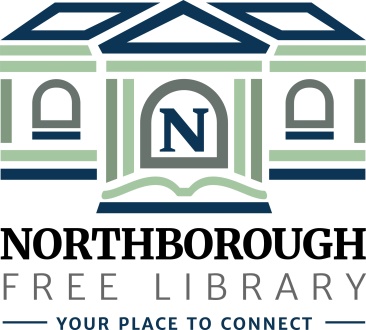 Northborough Free Library34 Main StreetNorthborough, MA 01532-1997Phone: (508) 393-5025www.northboroughlibrary.org